Приложение 1 к Паспорту дорожной безопасности МДОУ «Детский сад № 19»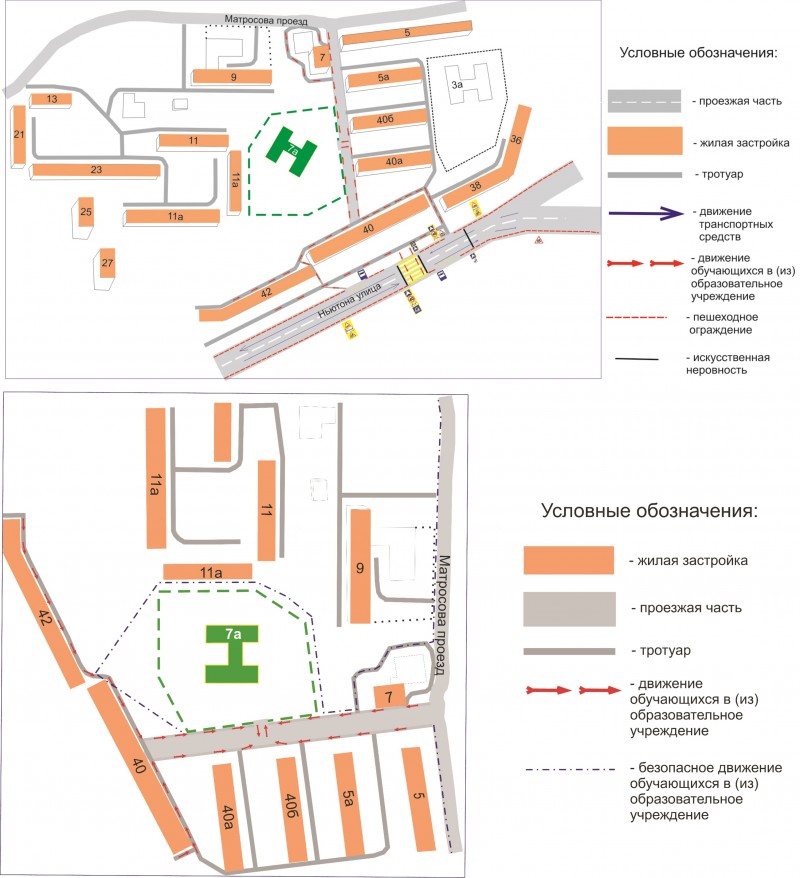 